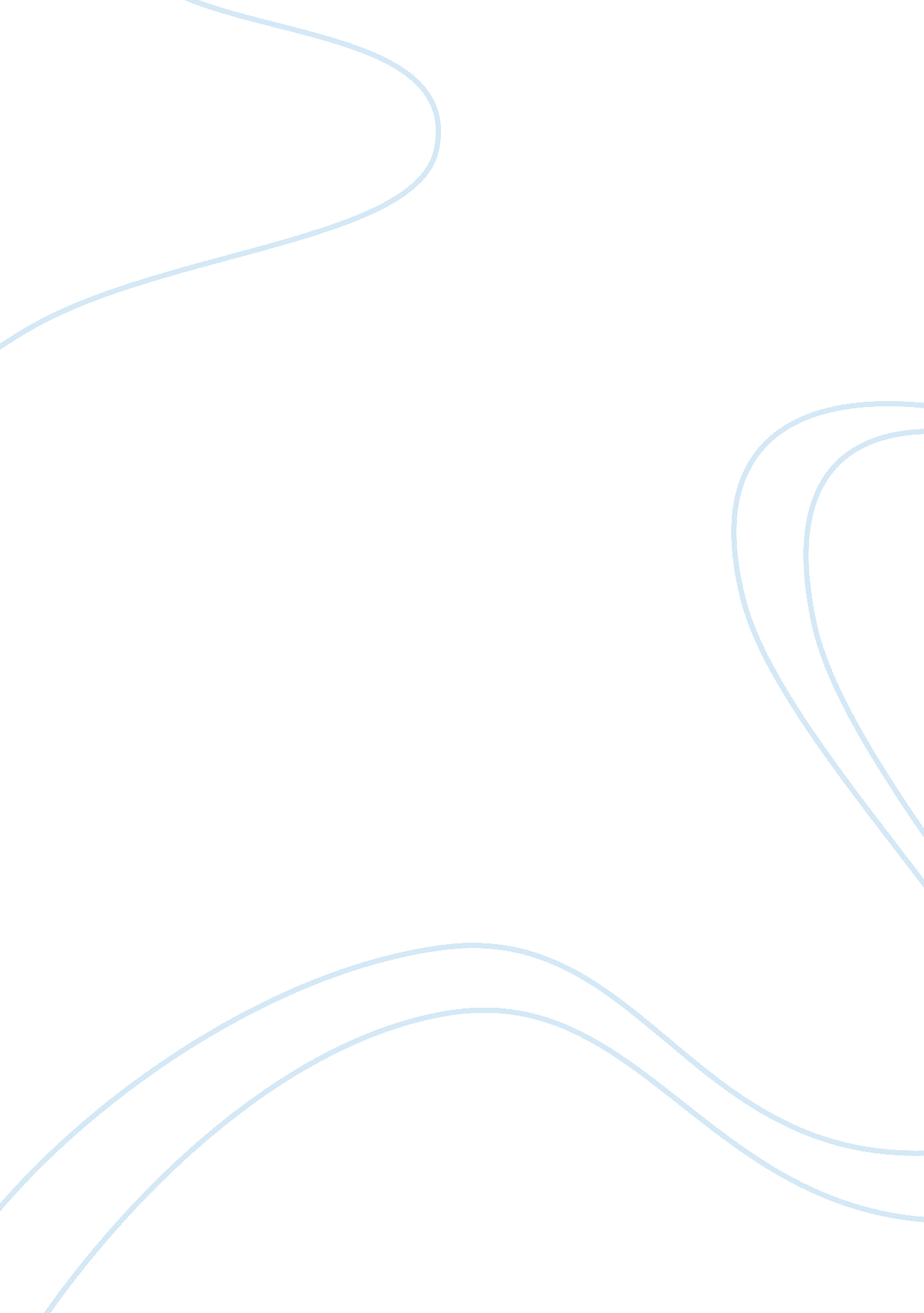 Reading lesson 275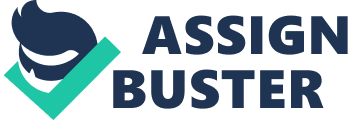 Lesson Plan Objective: The objective of this lesson would be to improve reading skills and overall comprehension of the material that is read. Age Group: 1st grade to 2nd grade –approximately 6-8 years old Detailed description and time for each activity that is part of the lesson: The teacher will supply short books with no more than 10 pages and for the first three minutes will have each students select one. Once settled, the students will read their selected book for the next fifteen minutes. Finally, the teacher will hand out construction paper or small pieces of poster board, markers or crayons, and other decorative material. The teacher will direct the students to depict in either words or pictures, what their particular book was about. If the student was unable to finish their book in the allotted time period, the teacher will direct the student to depict as much of the story as they were able to get to. This activity should last for the remainder of period which will be approximately 12 minutes. If the students finish earlier, they can present their book to the class by showcasing the pictures or word on their posters. Materials Needed: One book with ten pages or less for each student Poster board or construction paper Markers and crayons Stickers, stamps, other decorative items Task Dimensions Lesson Plan: Task Dimension Task History I would assume that the students will have experienced previous lessons regarding reading and were familiar enough readers to be able to handle a book with 10 pages, but not yet masters of this particular subject. Task Response Form Students are required to read the book on their own and then will respond to this task by creating a poster depicting the story’s main ideas. Task Modality Written and motor will be modes of learning during this lesson plan. Task Complexity Depending on the student’s skill level, this lesson plan will be hard for certain students, medium or average for other students, and easy for those who have mastered reading of this caliber. Task Schedule This will be a 30 minute lesson, but by breaking it up into different activities such as reading time and activity time, the teacher will be able to avoid student’s being bored or inattentive. Task Variation This lesson varies in terms of the tasks that it requires of the students. This lesson fits into each of the different task dimensions. In terms of the task history, the teacher should expect that students have experienced lesson plans that involved reading in the past. It is important that the teacher be aware that students will each be at different levels of mastery. For this particular task, students will be asked to read a book on their own, with help from the teacher when needed, and the student will then need to respond to the assignment by way of writing out or drawing the main ideas or events within their book. Finally, if time permits, the student will present their drawings or report to the class, showing them what their own story was about. This will allow students to respond to this assignment in a written and oral format. The complexity of this lesson plan will vary depending on the student’s skill level. There will be some students who will struggle with this assignment and student who will excel. The assignment is meant to strengthen the skill level of the students who are struggling, and help the students who may be strong readers to practice. The lesson will be 30 minutes long and broken up into a few different sections such as the selection of a book, reading, drawing or writing, and reporting will hopefully be enough variation so as to keep students interested and short enough so that students will be able to pay attention to the task. 